САМОАНАЛИЗ ДЕЯТЕЛЬНОСТИ ДОШКОЛЬНОГО ОБРАЗОВАТЕЛЬНОГО УЧРЕЖДЕНИЯ ЗА2016 – 2017УЧЕБНЫЙ ГОДСамоанализ деятельности.СП МКДОУ д\с №7 г.Алагира (д\с №6).Отчетпо самоанализу деятельности ДОУза 2016 -2017 учебный год.Структурное подразделение муниципальное казённое дошкольное образовательное учреждение Детский сад №7 г.Алагир "Детский сад №6"   В соответствии с установленным государственным статусом образовательное учреждение реализует образовательные программы дошкольного образования.Учредитель:  Глава Администрации местного самоуправления Алагирского районаЛицензия:  №2194 от 04.09.2015г.,  серия: 15Л01 №0001106.Устав:   от  28.03.2017 гПочтовый адрес : 363240, РСО -АланияТелефон : (886731) 3-53-58Адрес электронной почты учреждения:  Сайт учреждения: www.aldou7.osedu2.ruРежим работы: 12 часов (с 7.00 до 19.00), рабочая неделя – 5 дней.По проекту детский сад рассчитан на 6 группы (115 детей). Фактический списочный состав  ежегодно превышает 90 детей.В  ДОУ функционируют 6 группы:1) Ясельная группа №12) Младшая группа №23) Средняя группа №34) Средняя группа №45) Старшая группа №56) Подготовительная  группа №6Заведующий СП МКДОУ: Марзоева Альбина Петровна (с 01.09.2012г).Местонахождение:СП МКДОУ д/с №7 г.Алагир (д/с№6) для детей раннего возраста» находится в здании, построенном по типовому проекту, расположено  по улице Агузарова д.-4. Сдано в эксплуатацию в  1965года.  Самоанализ деятельности  ДОУВ СП МКДОУ д/с №7 г.Алагир (д/с №6)детском саду реализуется основная общеобразовательная программа для детей раннего возраста, разработанная на основе примерной общеобразовательной программы дошкольного образования «От рождения до школы» под редакцией Н.Е. Вераксы, Т.С.Комаровой, М.А.Васильевой. Детский сад укомплектован  кадрами  на 100%. Из них: 70% педагогов имеют высшее педагогическое образование, 30%; - среднее педагогическое образование. 30% - высшую, 60% - первую квалификационную категорию. В 2016-2017 году некоторые воспитатели прошли курсы повышения квалификации в СОРИПКРО по теме «Развитие психолого-педагогических компетенций педагогов как условие реализации ФГОС ДО». Таким образом, квалификация педагогов позволяет успешно решать задачи сохранения и укрепления физического и психического здоровья детей, их интеллектуального и личностного развития.В дошкольном образовательном учреждении созданы оптимальные условия для охраны и укрепления здоровья детей, их физического и психического развития, для этого:разработано 10-дневное меню, соответствующее возрастным особенностям детей, СанПиНам, питание детей организовано в соответствии с нормативными документами;Также осуществляется и является системным проведение недель здоровья, летняя оздоровительная работа, закаливание (воздушные ванны, босохождение, «дорожка здоровья») и немедикаментозные методы оздоровления (дыхательная, пальчиковая гимнастика, релаксация). Родители информируются об оздоровительной работе учреждения через беседы, консультации, родительские собрания, информационные стенды. Количество детей с 1 группой здоровья  (здоровые дети, у которых нет хронических заболеваний, их физическое развитие соответствует возрасту 131 ребёнка), Количество  детей со 2 группой здоровья (без отклонений или определенными незначительными отклонениями в состоянии здоровья, и  с недостаточным физическим развитием 21 детей). Детей с 3 группой здоровья (детей с хроническими заболеваниями и врожденной патологией с редким проявлением лёгкого обострения  (1 ребенок) .  Дети с 4  группой здоровья (больные с хроническими заболеваниями и врождённой патологией, которые часто болеют) в детском саду нет. Дети с 5 группой здоровья (дети, имеющие хронические заболевания или тяжелые пороки развития  2 ребенка). Благодаря системной работе по охране жизни и здоровья дошкольников, в течение 2016-2017 года в ДОУ не отмечено вспышек инфекционных заболе2ваний и случаев травматизма среди воспитанников. Всё это говорит о плодотворной, систематической работе коллектива детского сада по охране   и укреплению здоровья воспитанников. Однако сравнительный анализ заболеваемости показал, что количество случаев заболеваний на  ребенка, по сравнении с прошлым годом уменьшилось на 1,5 раза.  Процент ЧБД составил 12%.  Поэтому, для снижения уровня заболеваемости необходимо продолжать работу по подбору эффективных средств и методов здоровьесбережения, применимых к детям раннего возраста.  Особое внимание педагогическим коллективом учреждения уделяется периоду адаптации ребенка к условиям детского сада, в частности,  на каждого ребенка разрабатывается индивидуальный график посещения детского сада в адаптационный период с учетом индивидуальных особенностей ребенка и потребностей семьи, заполняется лист адаптации. Родители имеют полную информацию о процессе привыкания ребенка к условиям детского сада, получают советы, консультации, рекомендации от воспитателей и медицинской сестры. По состоянию на 01.10.2017г. из 52 вновь принятых детей, в легкой степени прошла адаптация у 91% воспитанников, адаптация средней степени  у 7% детей, и тяжелой  2%  воспитанников, что говорит о системной работе педагогов в адаптационный период.   Для организации качественной образовательной  деятельности детей в дошкольном учреждении созданы оптимальные условия: в группах выделены зоны для сюжетных, дидактических, подвижных, театрализованных игр. Педагоги уделяют большое внимание обогащению предметно-развивающей среды в группе и на участке. Благодаря помощи родителей и областным средствам во всех группах имеется игровая мебель, спортивные уголки, атрибуты для сюжетно-ролевых игр. Игровой материал в групповых комнатах, на игровых уличных верандах размещен мобильно, с учетом интересов и потребностей детей.  Все игрушки и материалы доступны детям. Имеется оригинальный материал, изготовленный руками педагогов и родителей для сенсорного воспитания, развития тонкой моторики рук, сюжетных игр, театрализованной деятельности. Также в групповых комнатах имеется место для совместных игр детей: столики, открытое пространство для подвешенных игрушек, что способствуют накоплению опыта доброжелательных взаимоотношений.Оценка результатов освоения Программы осуществляется на основе анализа реального поведения каждого ребёнка в естественной среде (в игровых ситуациях, в ходе режимных моментов). Данные фиксируются в карте наблюдений детского развития, самостоятельно разработанной педагогами ДОУ в соответствии с Программой и ФГОС ДО. По результатам наблюдений на начало и конец учебного года можно отметить, что прослеживается положительная динамика в овладении детьми навыками и умениями по всем образовательным направлениям. Например,  по социально-коммуникативному развитию на 32%, физическому развитию на 26%, речевому и художественно-эстетическому развитию на 24%, познавательному развитию на 18%, это результат эффективной работы педагогического коллектива.  Однако, не смотря на положительные результаты диагностики необходимо усилить работу в  направлениях физического и социально-коммуникативного развития детей.Немаловажную роль в развитии детей раннего возраста играет кружковая работа. Программы кружковых занятий разрабатывались педагогами учреждения с учетом возрастных особенностей детей и требований нормативных документов. Основными целевыми ориентирами занятий были:- пробудить в ребенке любовь к родной земле, заложить важнейшие черты русского национального характера: порядочность, совестливость, способность к  состраданию; приобщить к общечеловеческим нравственным ценностям;- активизация речи, развитие мелкой моторики рук и общего интеллектуального развития детей раннего возраста;- содействие эмоциональному развитию  детей раннего возраста через танцевально-игровую деятельность;- развитие коммуникативных качеств, эмоциональной отзывчивости, сопереживания, творческих способностей детей.В конце года получены следующие результаты: - дети овладели образно-игровыми имитационными движениями в сочетании с музыкой;- сформировалось бережное отношение к музыкальным игрушкам, в том числе сделанным своими руками.   Педагогический коллектив ДОО совершенствует и расширяет активные формы работы с родителями. Сотрудничество строилось на принципах преемственности семьи и дошкольного учреждения, и было направлено на удовлетворение запросов законных представителей детей. Для них в  ДОУ функционирует консультационный пункт.  Уровень удовлетворенности деятельностью ДОУ со стороны родителей воспитанников оценивался по итогам опроса семей. Анализ результатов опроса выявил следующие положительные факты:- 36 % семей полностью удовлетворены уровнем воспитательно-образовательного процесса;- 24 % семей заявили себя активными участниками воспитательно-образовательного процесса;- 8 % родителей выразили желание состоять в родительском комитете учреждения;- 32% родителей выразили желание выполнять посильные просьбы педагоговВ дальнейшем, педагогическому коллективу детского сада необходимо продолжить работу с родителями по вопросам семейного воспитания, конструктивного взаимодействия с ДОО,  обеспечивать родителей полной информацией об образовательном процессе. Не первый год в детском саду используются инновационные формы организации образовательного процесса. В рамках краткосрочных педагогических проектов, в течение года работали все педагоги.  В течение 2016-2017 учебном году педагоги принимали активное участие в распространении своего опыта не только  на уровне  ДОУ, но и района, и области. Например, опыт работы по теме  «Нам и нашим внукам". Высокий образовательный и квалификационный уровень педагогических кадров учреждения, это в определённой степени позволяет решать задачи воспитания и развития детей в условиях внедрения федерального государственного образовательного стандарта дошкольного образования.Изменения, происходящие в современном мире, предъявляют новые требования к взаимоотношениям между образовательным учреждением, обществом и социумом. Сегодня образовательное учреждение должно иметь свой облик (свою концепцию, Программу развития, организационно-нормативные документы), свои особенные подходы к ребенку и родителям с учетом особенностей состава, типологии семей и общей социокультурной ситуацией в стране.Для успешной реализации задач по обеспечению образовательными услугами воспитанников  СП МКДОУ д\с №7 (д\с№6) деятельность осуществляется по следующим направлениям деятельности:•	социально - коммуникативное развитие•	познавательное развитие•	речевое развитие•	художественно - эстетическое развитие•	физическое развитие.Социально-коммуникативное развитие направлено на усвоение норм и ценностей, принятых в обществе, включая моральные и нравственные ценности; развитие общения и взаимодействия ребенка со взрослыми и сверстниками; становление самостоятельности, целенаправленности и саморегуляции  собственных действий; развитие социального и эмоционального интеллекта, эмоциональной отзывчивости, сопереживания, формирование готовности к совместной деятельности со сверстниками, формирование уважительного отношения и чувства принадлежности к своей семье и к сообществу детей и взрослых в ДОУ; формирование позитивных установок к различным видам труда и творчества; формирование основ безопасного поведения в быту, социуме, природе. Социально – коммуникативное направление включает совместную деятельность детей со взрослыми и сверстниками, игровую и трудовую деятельность, общение, патриотическое, гражданское, гендерное воспитание.Для успешной реализации задач образовательной области "социально - коммуникативное развитие" в детском саду в соответствии с федеральным государственным стандартом дошкольного образования обеспечены психолого-педагогические условия:1) уважение взрослых к человеческому достоинству детей, формирование и поддержка их положительной самооценки, уверенности в собственных возможностях и способностях;2) использование в образовательной деятельности форм и методов работы с детьми, соответствующих их возрастным и индивидуальным особенностям (недопустимость как искусственного ускорения, так и искусственного замедления развития детей);3) построение образовательной деятельности на основе взаимодействия взрослых с детьми, ориентированного на интересы и возможности каждого ребенка и учитывающего социальную ситуацию его развития;4) поддержка взрослыми положительного, доброжелательного отношения детей друг к другу и взаимодействия детей друг с другом в разных видах деятельности;5) поддержка инициативы и самостоятельности детей в специфических для них видах деятельности;6) возможность выбора детьми материалов, видов активности, участников совместной деятельности и общения;7) защита детей от всех форм физического и психического насилия5;8) поддержка родителей (законных представителей) в воспитании детей, охране и укреплении их здоровья, вовлечение семей непосредственно в образовательную деятельность.В основе социально-коммуникативного развития детей лежит выполнение статей «Конвенции о правах ребенка», реализацией которой занимается сад. В развивающей среде групп в целях развития «Я-концепции» представлен многочисленный и разнообразный материал по социально-личностному развитию:•	уголки релаксации (уединения);•	игры по ознакомлению дошкольников с эмоциями, правилами      поведения;•	показатели настроения;•	пиктограммы.•	мешочки доверия;•	«сокровищницы»;	Альбомы - «Мое настроение», «Мои мысли, чувства, желания», «Тайна имени», «Оцени поступок» и другие.В кабинете педагога-психолога имеется материал и оборудование для индивидуальной и подгрупповой работы с различным контингентом детей. С целью снятия напряжения и вхождения в состояние расслабленности с помощью релаксационных упражнений, осознания телесных ощущений, связанных с напряжением и расслаблением педагогом - психологом проводилась психогимнатика с детьми старшего дошкольного возраста.Показателем проделанной работы по социально-коммуникативному развитию является сформированность базовой культуры дошкольника. Познавательное развитие предполагает развитие интересов детей, любознательности и познавательной мотивации; формирование познавательных действий, становление сознания; развитие воображения и творческой активности; формирование первичных представлений о себе, других людях, объектах окружающего мира, о свойствах и отношениях объектов окружающего мира (форме, цвете, размере, материале, звучании, ритме, темпе, количестве, числе, части и целом, пространстве и времени, движении и покое, причинах и следствиях и др.), о малой родине и Отечестве, представлений о социокультурных ценностях нашего народа, об отечественных традициях и праздниках, о планете Земля как общем доме людей, об особенностях ее природы, многообразии стран и народов мира. Познавательное направление включает непосредственно образовательную деятельность, экспериментальную и опытническую деятельность, игровую деятельность, экскурсии, проектную деятельность.Познавательное развитие детей осуществляется в соответствии с задачами основной общеобразовательной программы МАДОУ, программой «От рождения до школы», в основе которых лежит развитие умственных способностей ребенка в процессе специфических для дошкольников видов деятельности. Образовательная деятельность строится с учетом индивидуальных психофизиологических особенностей и возможностей каждого ребенка. Ребенку предоставляется возможность проявлять инициативу, творчество,  самостоятельность. Развивая познавательную деятельность, воспитатель не дает готовых знаний, образцов и определений, а стимулирует каждого ребенка на их поиск, развивает познавательную инициативу путем создания различных проблемных ситуаций, организации поисковой деятельности, постановке простейших опытов, формирует умение спрашивать, наблюдать, ставить цель, планировать и последовательно выполнять работу.Анализируя познавательное  развитие детей в ДОУ, следует отметить, что педагогами успешно реализуются новые педагогические технологии, направленные на развитие познавательной активности при сохранении психического здоровья детей.В этой сфере происходит развитие ребенка, как субъекта познания: его любознательности, инициативности, самостоятельности в поиске новых впечатлений. Данное направление превышает требования федерального образовательного стандарта дошкольного образования через дополнительное образование в СП МКДОУ д\с №7 (д\с№6).Речевое развитие включает владение речью как средством общения и культуры; обогащение активного словаря, в том числе с учетом национально-регионального компонента; развитие связной, грамматически правильной диалогической и монологической речи; развитие речевого творчества; развитие звуковой и интонационной культуры речи, фонематического слуха; знакомство с книжной культурой, детской литературой, понимание на слух текстов различных жанров детской литературы; формирование звуковой аналитико-синтетической активности как предпосылки обучения грамоте. Речевое направление включает непосредственно образовательную деятельность, игровую деятельность, экскурсии, проектную деятельность, профессиональную коррекцию речевого развития детей, развитие связной речи в различных видах деятельности.Система деятельности СП МКДОУ д\с №7 (д\с№6) по речевому развитию детей носит интегрированный характер и  включает в себя следующие направления работы: организация развивающей предметно-пространственной среды и условий для речевого развития детей; организация совместной и самостоятельной деятельности детей;  взаимодействие с родителями. Задачи речевого развития детей решаются на занятиях разной направленности, во время организации и проведения режимных моментов. Для успешной реализации работы по данному направлению в СП МКДОУ д\с №7 (д\с№6)  создана  хорошая материальная база. В каждой группе имеется необходимый материал для развития всех компонентов устной речи в соответствии с возрастом. В методическом кабинете создана электронная база практических мероприятий с детьми по речевому развитию, методический материал по данному направлению для всех возрастных групп в соответствии с комплексно - тематическим планом сада, методические рекомендации для педагогов по использованию инновационных технологий.В организации деятельности по речевому развитию дошкольников особое внимание уделяется такому направлению работы, как взаимодействие со школой. Педагоги СП МКДОУ д\с №7 (д\с№6)  и учителя начальной школы проводят взаимопосещения занятий, обсуждают проблемы, требующие особого внимания со стороны педагогов и родителей.В совместной деятельности педагоги ДОУ проводят коррекционную работу с детьми, у которых нарушено звукопроизношение. Художественно-эстетическое развитие предполагает развитие предпосылок ценностно- смыслового восприятия и понимания произведений искусства (словесного, музыкального, изобразительного), мира природы; становление эстетического отношения к окружающему миру; формирование элементарных представлений о видах искусства; восприятие музыки, художественной литературы, фольклора; стимулирование сопереживания персонажам художественных произведений; реализацию самостоятельной творческой деятельности детей (изобразительной, конструктивно-модельной, музыкальной и др.). Художественно – эстетическое направление включает непосредственно образовательную деятельность, организованную творческую деятельность, театрализованную деятельность, праздники, развлечения, конкурсы, выставки.В дошкольном возрасте развивается интерес к эстетической стороне действительности, потребности в творческом самовыражении, инициативность и самостоятельность в воплощении художественного замысла.Художественно-эстетическое развитие в ДОУ основывается на следующих принципах:•	тесная связь с искусством,•	индивидуальный подход к детям, основанный на выявлении их различий и определении оптимальных путей развития эстетических интересов и творческих способностей каждого ребенка,•	«всеобщность» эстетического воспитания и занятий с детьми художественным творчеством, т.е. эстетическим воспитанием и художественной деятельностью должны быть охвачены все дети без исключения,•	направленность всего педагогического процесса на сенсорное развитие и обогащение опыта детей, формирование у них сенсорных способностей в разных видах художественной деятельности,•	взаимосвязь обучения и творчества как важный фактор формирования творческой личности,•	освоение детьми доступных им средств художественной выразительности, необходимых для создания образа,•	взаимосвязь обучения и развития,•	интеграция разных видов искусства и разнообразных видов художественно-творческой деятельности детей.Образование, направленное на художественно-эстетическое развитие ребенка, предполагает создание в СП МКДОУ д\с №7 (д\с№6) следующих условий:•	обогащения чувственного опыта ребенка во всех видах активности;•	организации художественной деятельности, адекватной данному возрасту, — музыкальной, изобразительной, театрализованной, художественного конструирования; сюжетно-ролевой и режиссерской игры;•	предоставления ребенку возможности выбора вида деятельности, сюжетов, материала и средств воплощения    художественного замысла;•	поддержки  детской   непосредственности, поощрение, стимуляция   фантазии   и   воображения ребенка.В СП МКДОУ д\с №7 (д\с№6)  ведется планомерная и систематическая работа по обучению детей изобразительной деятельности и ознакомлению с искусством.Система художественно продуктивной деятельности включает в себя несколько этапов:1.Система занятий по изобразительной деятельности, художественному конструированию2.Совместная партнерская деятельность детей и педагогов: выставки работ, досуги.3.Самостоятельная деятельность детей по рисованию, лепке, аппликации, художественному трудуВ детском саду    создаются   широкие возможности   для    творческой самовыражения детей: поддерживается инициатива, стремление импровизации при самостоятельном воплощении ребенком художественных замыслов. Воспитатели вовлекают детей в разные виды художественно-эстетической деятельности, в сюжетно-ролевые и режиссерские игры, помогая осваивать различные средства, материалы, способы реализации замыслов (в том числе в совместной детской деятельности).В изобразительной деятельности — рисовании, лепке, аппликации, художественном конструировании — экспериментировать с цветом, придумывать и создавать композицию; осваивать различные художественные техники (такие как оригами, папье-маше, разрывная аппликация); использовать разнообразные материалы (разные виды конструкторов, пластилин,  бумагу, ткань, природный материал) и средства (кисточки, карандаши).Педагоги знакомят дошкольников с произведениями различных видов и жанров, народно-декоративного, прикладного творчества. Для реализации этих задач имеются все необходимые дидактические материалы. Воспитатели обеспечивают условия для творческой самореализации детей: предоставляют ребенку право выбора сюжета и изобразительных средств.  Сотрудники с уважением относятся к продуктам детского творчества. Они являются экспонатами постоянно действующих выставок в ДОУ и группах.Педагоги обучают детей различным техникам изобразительного творчества, а также создают условия для овладения навыками художественного труда.Превышение федерального образовательного стандарта по художественно-эстетическому развитию обеспечивается через:1. реализацию в СП МКДОУ д\с №7 (д\с№6) дополнительных программ по музыкальному воспитанию «Топ, топ, каблучок», «Ритмическая мозаика», «Гармония»- программы по театрализованной деятельности Т.Н. Дороновой.- программы по ознакомлению детей с музейной педагогикой, задача которой – познакомить детей и взрослых с основными видами изобразительного искусства, с выдающимися произведениями живописи, художниками на основе материалов Картинной галереи.Физическое развитие включает приобретение опыта в следующих видах деятельности детей: двигательной, в том числе связанной с выполнением упражнений, направленных на развитие таких физических качеств, как координация и гибкость; способствующих правильному формированию опорно-двигательной системы организма, развитию равновесия, координации движения, крупной и мелкой моторики обеих рук, а также с правильным, не наносящем ущерба организму, выполнением основных движений (ходьба, бег, мягкие прыжки, повороты в обе стороны), формирование начальных представлений о некоторых видах спорта, овладение подвижными играми с правилами; становление целенаправленности и саморегуляции в двигательной сфере; становление ценностей здорового образа жизни, овладение его элементарными нормами и правилами (в питании, двигательном режиме, закаливании, при формировании полезных привычек и др.). Физкультурно-оздоровительное направление включает мониторинг состояния здоровья детей, организацию оптимального режима, организацию непосредственно образовательной деятельности 3 раза в неделю, обеспечение рационального питания, формирование привычки к здоровому образу жизни, организацию рациональной двигательной активности в течение дня, закаливание, создание безопасной предметной среды для физического развития, сотрудничество с родителями.Анализ по совершенствованию образовательного процесса.Усовершенствованная развивающая образовательная среда, направленная на реализацию основной общеобразовательной программы дошкольного образования в соответствии с ФГОС ДОУ. Хорошие условия для успешной социализации ребенка посредством комплексного решения современных актуальных проблем в области физического  и психологического здоровья воспитанников, познавательного развития, социально-психологического подхода, а именно:Цель и задачи работы в 2016-2017 учебном году:1.Продолжать совершенствовать работу по реализации эффективных форм оздоровления и физического воспитания дошкольников посредством использования инновационных технологий и методик.2.продолжать совершенствовать уровень профессионального мастерства педагогов по речевому развитию воспитанников путем реализации образовательных проектов.3.формировать у детей познавательную активность, любознательность через опытно-экспериментальную деятельность.В течение года проводились педагогические советы, на которых педагоги делились опытом и своими наработками  по данным направлениям.Анализ программного обеспечения:В течение учебного года деятельность ДОУ была направлена на обеспечение непрерывного, всестороннего и своевременного развития ребенка.Повышению качества работы способствовало своевременное пополнение методических пособий, конспектами занятий. В течение года приобреталась новая литература для решения годовых задач. В группах имеются дидактические и настольно – печатные игры, наглядный материал, сгруппированный по зонам, подобран по возрасту и интересам детей.В детском саду функционируют:•1 универсальный  зал (для занятий физической культурой и музыкальными занятиями), оснащенный музыкальными инструментами, аудио и видео аппаратурой,  детскими музыкальными инструментами, необходимым спортивным оборудованием.•методический кабинет – оснащен достаточным количеством  методической и художественной литературы, с рекомендациями и опытом для педагогов по всем направлениям реализации задач основной общеобразовательной программы и взаимодействию с родителями, инструментарий для проведения мониторинга развития воспитанников, база передового педагогического опыта.Воспитателями  в работе с детьми используется аудио и видео аппаратура, что способствует всестороннему развитию детей.В дошкольном учреждении создана благоприятная предметно-развивающая среда, которая позволяет в полном объеме реализовать воспитательно-образовательные задачи. Каждая групповая комната имеет индивидуальный интерьер, специально подобранный игровой и учебный материал.На территории ДОУ для детей оборудованы:•игровые площадки;•спортивная площадка;•огород.Особенностью развивающей среды детского сада  можно считать информационность, эстетичность.Для эффективной организации  работы с детьми целенаправленно осуществлялась методическая работы с коллективом. Все педсоветы, проводимые в течение учебного года, способствовали не только обмену опытом, но и развитию аналитических умений.Использование разнообразных видов контроля  способствовало изучению результатов педагогической деятельности, выявлению положительных и отрицательных тенденций в организации образовательного процесса, устранению негатива.Однако, учитывая требования ФГОС  к условиям реализации  программы дошкольного образования, возникает необходимость обновления и пополнения предметно – пространственной развивающей среды и материально-технической базы.Анализ технологического обеспечения образовательного    процесса:Системе воспитательно - образовательной работы способствовал ряд условий для профессионального роста сотрудников на основе индивидуальных интересов: курсы повышения квалификации  СОРИПКРО  города Владикавказа, целенаправленная работа по участие в семинарах, практикумах. Результативность данной работы была замечена в ходе семинаров, практикумах, конференций. Это помогло увидеть не только разнообразие форм работы с детьми, но и установление взаимосвязи образовательных, развивающих и воспитательных задач, спрогнозировать конкретный результат деятельности.Повышению качества работы способствовало своевременное пополнение методической копилки пособиями, консультациями. В помощь воспитателям в работе с детьми приобреталась новая литература  для решения годовых задач.Организацией педагогической работы непосредственно занимается старший воспитатель. Проектирует, определяет ее содержание по всему составу управления: информационно-аналитической, мотивационно-целевой, планово-прогностической, контрольно-диагностической.Методическая работа носит опережающий характер и обеспечивает развитие всего воспитательно-образовательного процесса в соответствии с новыми достижениями педагогической и психологической науки..Анализ выполнения годовых задач.Анализируя воспитательно - образовательную деятельность за 2016-2017 учебный год необходимо отметить, что педагогическая и методическая работа велась активно, заинтересованно со стороны педагогов, родителей, воспитанников.- система выявления результатов образовательного процесса проводилась с помощью тестирования, диагностик.-Педагогические работники совместно с воспитанниками в течение всего учебного года являлись постоянными участниками, призерами и победителями конкурсов различного уровня.Результаты мониторинга здоровья воспитанников ДОУ за 2016-2017 год показывают положительную динамику.В целом по ДОУ:- количество дней, пропущенных по болезни, уменьшилось- дней, пропущенных одним ребенком, уменьшилось- увеличилось количество детей с первой группой здоровьяЭто говорит о постоянной планомерной работе по сохранению и укреплению здоровья воспитанников, ежегодным включением в годовую программу задач по физическому развитию и укреплению здоровья детей.Воспитательная и массовая работа.Ежедневная работа педагогов с детьми, продуманная организация детской деятельности, умелое руководство совместной и самостоятельной деятельностью детей, учет возрастных и индивидуальных особенностей детей - все способствует всестороннему и гармоничному развитию ребенка.Развлекательно - досуговая деятельность пронизывала весь педагогический процесс в ДОУ на протяжении всего учебного года. Тематика праздников и развлечений различна, приурочена к памятным датам, смене времен года:•	праздник «День Знаний»•	Праздник осени «Осень золотая»•	Викторина «Не страшна тому дорога, кто внимателен с порога»•	Развлечение о БДД «Школа маленьких светофоров»•	Спортивный праздник «Малые олимпийские игры»•	Музыкальная гостиная «Волшебное слово, спасибо»•	Музыкальная гостиная «Рождественские колядки»•	Фольклорный праздник «Масленица»•	Развлечение «Будем в армии служить, будем Родину хранить»•	Праздник «Самая красивая мамочка моя»•	Развлечение «Космическое путешествие»•	«День Победы»Все мероприятия проводились как с сотрудниками детского сада, так и с родителями, с  приглашенными артистами. Тем самым решался вопрос по взаимодействию ДОУ с  социальными партнерами по проведению массовых воспитательных мероприятий.Работа с кадрами.Воспитатели в 2016-2017 году прошли курсы профессиональной переподготовки на базе СОРИПКРО «Дошкольное образование» в соответствии с ФГОС ДО. Следовательно, изменился и характер проведения занятий. Педагоги проводят занятия с игровой мотивацией, используют проектный метод, что позволяет привлечь детей к изучаемой проблеме, задержать внимание, сделать оценку. Воспитатели принимают активное участие в педагогических советах, семинарах, проводимых в ДОУ, проводят консультации в размещают информацию для родителей в уголках.Обобщение и распространение педагогического опыта:Достигнутым определенным результатам способствовала методическая работа, которая была направлена на качество выполнения годовых задач. Так консультация « Роль воспитателя в формировании положительных взаимоотношений в семье» помогла выявить успехи и недочеты в работе педагогов, направить усилия педагогов на реализацию развивающих методов и приемов.Была усилена работа с педагогами, имеющими небольшой стаж работы. Так семинар «Развитие сюжетно-ролевой игры на каждом возрастном этапе» помог  повысить теоретический опыт педагогов, а также способствовал повышению качества работы с детьми, так как был использован в практической деятельности.В этом году было проведено больше семинаров-практикумов, что обеспечило возможность реализовать творческий потенциал .Всем воспитателям было предложено выбрать на свое усмотрение тему по самообразованию и в течение года накапливать опыт по данной теме.В ДОУ создана система работы и контроля, направленная на выявление уровня качества образовательного процесса в соответствии с реализацией ООП. Контроль носит целенаправленный и систематический характер. План контрольной деятельности был составлен на основе анализа результатов работы детского сада за 2016- 2017  учебный год. Использовались разные виды контроля (оперативный, сравнительный, текущий, тематический). Целью тематического контроля стали: уровень сформированности представлений о ЗОЖ у дошкольников; создание условий для исследовательской деятельности, эффективность работы педагогов по познанию окружающего мира ребенком. Использовались методы контроля: наблюдение и анализ образовательной деятельности, беседа, изучение документации, анкетирование и др. Формой анализа результатов контроля являлись аналитические справки, собеседование по итогам контроля, оценка результатов деятельности педагогов, самоанализ кадров. По результатам контроля намечались эффективные меры по устранению недостатков. Полученные данные доводились до сведения коллектива на педагогических советах, собраниях трудового коллектива, что значительно улучшило качество образовательного процесса в ДОУ.Вывод: Основные направления контроля выбраны правильно.В 2016 - 2017 учебном году планируем осуществлять работу по устранению слабых сторон деятельности коллектива. На основании анализа результатов деятельности педагогического коллектива ДОУ выходит в 2016 – 2017 учебном году на следующие годовые задачи: Выводы и обобщенные перспективы деятельности СП МКДОУ д\с №7(д\с№6) в следующем учебном году. Исходя из вышеизложенных проблем, в связи с планомерным переходом ДОУ к ФГОС, можно наметить себе следующие задачи на 2016-2017 учебный год:В ДОУ создана система работы и контроля, направленная на выявление уровня качества образовательного процесса в соответствии с реализацией ООП. Контроль носит целенаправленный и систематический характер. План контрольной деятельности был составлен на основе анализа результатов работы детского сада за 2016 - 2017 учебный год. Использовались разные виды контроля (оперативный, сравнительный, текущий, тематический). Целью тематического контроля стали: уровень сформированности представлений о ЗОЖ у дошкольников; создание условий для исследовательской деятельности, эффективность работы педагогов по познанию окружающего мира ребенком. Использовались методы контроля: наблюдение и анализ образовательной деятельности, беседа, изучение документации, анкетирование и др. Формой анализа результатов контроля являлись аналитические справки, собеседование по итогам контроля, оценка результатов деятельности педагогов, самоанализ кадров. По результатам контроля намечались эффективные меры по устранению недостатков. Полученные данные доводились до сведения коллектива на педагогических советах, собраниях трудового коллектива, что значительно улучшило качество образовательного процесса в ДОУ.Вывод: Основные направления контроля выбраны правильно.В 2016 - 2017 учебном году планируем осуществлять работу по устранению слабых сторон деятельности коллектива. На основании анализа результатов деятельности педагогического коллектива ДОУ выходит в 2016 – 2017 учебном году на следующие годовые задачи: Выводы и обобщенные перспективы деятельности СП МКДОУ д\с №7(д\с№6) в следующем учебном году. Исходя из вышеизложенных проблем, в связи с планомерным переходом ДОУ к ФГОС, можно наметить себе следующие задачи на 2016-2017 учебный год: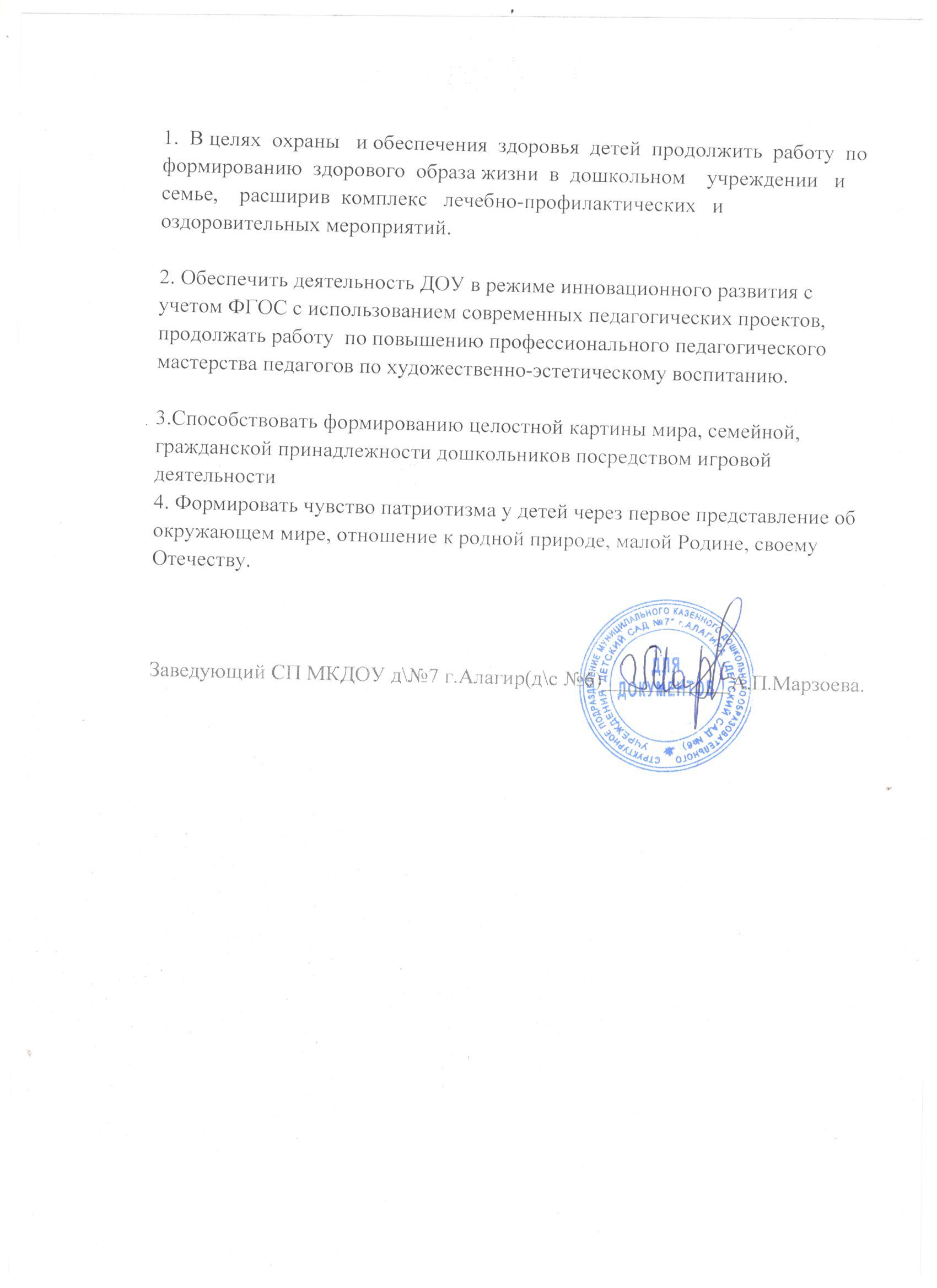 №Ф.И. участника	Возрастная категорияНазвание конкурса	уровеньРезультат1Пицхелаури Виктория	Средняя группа"Весенний перезвон"РайонныйДиплом2Аккалаева Армиластаршаяя группа	"Зонады Фидан"РайонныйДиплом3Габуев Асланстаршаяя группа	"Зонады Фидан"РайонныйДиплом4Дзиова КаринаСредняя группа"Зонады Фидан"РайонныйДиплом5Бондарев Виталийстаршаяя группа	«Нам и нашим внукам»РеспубликанскийДиплом